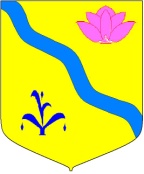 ДУМАКИРОВСКОГО МУНИЦИПАЛЬНОГО РАЙОНА
ПРИМОРСКОГО КРАЯ
(четвертый созыв)РЕШЕНИЕ29.04.2011 г.	                  пгт. Кировский	№ 163ПОЛОЖЕНИЕ«О ПЕНСИОННОМ ОБЕСПЕЧЕНИИ МУНИЦИПАЛЬНЫХ
СЛУЖАЩИХ КИРОВСКОГО МУНИЦИПАЛЬНОГО РАЙОНА»Принято Думой Кировского муниципального районаот 29.04.2011 года № 1621.	Общие положения       1.1. Настоящее Положение разработано в соответствии с Федеральными законами от 2 марта 2007 г. № 25-ФЗ "О муниципальной службе в Российской Федерации", от 15.12.2001 № 166-ФЗ "О государственном пенсионном обеспечении в Российской Федерации", от 17 декабря 2001 г. № 173-ФЗ "О трудовых пенсиях в Российской Федерации", Законами Приморского края от 4 июня 2007 г. № 82-КЗ "О муниципальной службе в Приморском крае", Уставом Кировского муниципального района и регулирует вопросы назначения и выплаты пенсии за выслугу лет лицам, замещавшим должности муниципальной службы в органах местного самоуправления Кировского муниципального района (далее - муниципальные служащие).      1.2. Определение размера пенсии за выслугу лет муниципального служащего осуществляется исходя из соотносительности основных условий государственного пенсионного обеспечения граждан, проходивших муниципальную службу, и граждан, проходивших государственную гражданскую службу.        В области пенсионного обеспечения на муниципального служащего в полном объеме распространяются права государственного гражданского служащего, установленные федеральными законами и законами Приморского края.        Максимальный размер пенсии за выслугу лет муниципального служащего не может превышать максимальный размер пенсии за выслугу лет государственного гражданского служащего Приморского края по соответствующей должности.     1.3.	В случае смерти муниципального служащего, связанной с исполнением им должностных обязанностей, в том числе наступившей после увольнения его с муниципальной службы, члены семьи умершего имеют право на получение пенсии по случаю потери кормильца в порядке, определяемом федеральными законами..	/2.	Условия назначения пенсий за выслугу                                                                                        лет муниципальным служащим      2.1.	Муниципальные служащие при наличии стажа муниципальной службы не менее 15 лет и замещении должности муниципальной службы не менее 12 полных месяцев имеют право на пенсию за выслугу лет при увольнении с муниципальной службы по следующим основаниям с учетом положений предусмотренных пунктами 2.2. и 2.З.:      а)	соглашение сторон трудового договора;      б)	истечение срока действия срочного трудового договора;      в)	расторжение трудового договора по инициативе муниципального служащего;      г) отказ муниципального служащего от предложенной для замещения иной должности муниципальной службы либо от профессиональной переподготовки или повышения квалификации в связи с сокращением должностей муниципальной службы, а также при непредставлении ему в этих случаях иной должности муниципальной службы;     д) отказ муниципального служащего от предложенной для замещения иной должности муниципальной службы в связи с изменением существенных условий трудового договора;     е)	отказ муниципального служащего от перевода на иную должность муниципальной службы по состоянию здоровья в соответствии с медицинским заключением либо отсутствие такой должности в том же органе местного самоуправления;     ж)	несоответствия муниципального служащего замещаемой должности муниципальной службы:    - по состоянию здоровья в соответствии с медицинским заключением;    - вследствие недостаточной квалификации, подтвержденной результатами аттестации;    з)	в связи с восстановлением на службе муниципального служащего, ранее замещавшего эту должность муниципальной службы, по решению суда;     и) в связи с избранием или назначением муниципального служащего на государственную должность Российской Федерации, государственную должность субъекта Российской Федерации или муниципальную должность либо избранием муниципального служащего на оплачиваемую выборную должность в органе профессионального союза, в том числе в выборном органе первичной профсоюзной организации, созданной в органе местного самоуправления;     к) в связи с наступлением чрезвычайных обстоятельств, препятствующих продолжению отношений, связанных с муниципальной службой (военных действий, катастрофы, стихийного бедствия, крупной аварии, эпидемии и других чрезвычайных обстоятельств), если данное обстоятельство признано чрезвычайным решением Президента Российской Федерации или органа государственной власти соответствующего субъекта Российской Федерации;     л)	признанием муниципального служащего полностью нетрудоспособным в соответствии с медицинским заключением;    м)	признанием муниципального служащего недееспособным или ограниченно дееспособным решением суда, вступившим в законную силу;     н)	достижением муниципальным служащим предельного возраста пребывания на муниципальной службе.    2.2.	Муниципальные служащие при увольнении с муниципальной службы по основаниям, предусмотренным подпунктами «а», «б» (за исключением случаев истечения срока действия срочного трудового договора в связи с истечением установленного срока полномочий муниципального служащего, замещавшего должность муниципальной службы учреждаемой для непосредственного обеспечения исполнения полномочий лиц, замещающих муниципальные должности Кировского муниципального района), «в» и «д», абз. 2 п. «ж» и подпунктом «н» пункта 2.1 имеют право на пенсию за выслугу лет, если на момент освобождения от должности они имели право на трудовую пенсию по старости инвалидности) и непосредственно перед увольнением замещали должности муниципальной службы не менее 12 полных месяцев.      2.3.	Муниципальные служащие при увольнении с муниципальной службы по основаниям, предусмотренным подпунктами «б» (в случае истечения срока действия срочного трудового договора в связи с истечением установленного срока полномочий муниципального служащего, замещавшего должность муниципальной службы учреждаемой для непосредственного обеспечения исполнения полномочий лиц, замещающих муниципальные должности Кировского муниципального района), «г», «е», абз. 1 пп. «ж», подпунктами «з»-«к» и «л»-«м» п. 2.1, имеют право на пенсию за выслугу лет, если непосредственно перед увольнением они замещали должности муниципальной службы не менее одного полного месяца, при этом суммарная продолжительность замещения таких должностей составляет не менее 12 полных месяцев.     2.4.	Пенсия за выслугу лет устанавливается к трудовой пенсии по старости (инвалидности), назначенной в соответствии с Федеральным законом "О трудовых пенсиях в Российской Федерации".3.	Размер пенсии за выслугу лет муниципальных служащих     3.1.	Муниципальным служащим назначается пенсия за выслугу лет при наличии стажа муниципальной службы не менее 15 лет в размере 45 процентов среднемесячного денежного содержания муниципального служащего  за вычетом базовой и страховой, частей трудовой пенсии по старости (инвалидности), установленной в соответствии с Федеральным законом "О трудовых пенсиях в Российской Федерации".      За каждый полный год стажа муниципальной службы сверх 15 лет пенсия за выслугу лет увеличивается на 3 процента среднемесячного денежного содержания. При этом общая сумма пенсии за выслугу лет и указанных частей трудовой пенсии по старости (инвалидности) не может превышать 75 процентов среднемесячного денежного содержания муниципального служащего определенного в соответствии с пунктами 3.3 т 3.4 настоящего Положения.      3.2.	При определении размера пенсии за выслугу лет в порядке, установленном п.п.3.1, не учитывается размер доли страховой части трудовой пенсии, исчисленной в соответствии с Федеральным законом "О трудовых пенсиях в Российской Федерации" исходя из расчетного пенсионного капитала, сформированного за счет общей суммы страховых взносов, поступивших за застрахованное лицо в Пенсионный фонд Российской Федерации после назначения пенсии за выслугу лет за период не менее чем 12 полных месяцев работы и (или) иной деятельности, включая суммы ее увеличения в связи с индексацией и дополнительного увеличения в соответствии с пунктом 7 статьи 17 указанного Федерального закона.      3.3.	Размер пенсии за выслугу лет исчисляется по выбору лица, обратившегося за назначением пенсии за выслугу лет, исходя из его среднемесячного денежного содержания за последние 12 полных месяцев муниципальной службы, предшествующих дню ее прекращения либо дню достижения им возраста, дающего право на трудовую пенсию, предусмотренную Федеральным законом "О трудовых пенсиях в Российской Федерации".      3.4.	Размер среднемесячного денежного содержания, исходя из которого гражданину исчисляется пенсия за выслугу лет, не может превышать 2.8 должностного оклада по замещавшейся должности муниципальной службы, на который начисляются районный коэффициент и процентная надбавка к заработной плате за работу в местностях с особыми климатическими условиями, установленные законодательством Российской Федерации, либо 2,8 должностного оклада, сохраненного по прежней замещавшейся должности муниципальной службы, на который начисляются районный коэффициент и процентная надбавка к заработной плате за работу в местностях с особыми климатическими условиями, установленные законодательством Российской Федерации.      3.5.	В состав среднемесячного денежного содержания муниципального служащего, учитываемого при определении размера пенсии за выслугу лет, включается:      1)	должностной оклад;      2)	ежемесячная надбавка к должностному окладу за особые условия муниципальной службы;      3)	ежемесячная надбавка к должностному окладу за выслугу лет на муниципальной службе;     4)	ежемесячная процентная надбавка к должностному окладу за работу со сведениями, составляющими государственную тайну;      5)	премии за выполнение особо важных и сложных заданий;     6)	ежемесячное денежное поощрение;    7)	районный и дальневосточный коэффициент;    8)	другие предусмотренные действующей системой оплаты труда виды выплат.    3.6.	Среднемесячное денежное содержание, из которого исчисляется размер пенсии за выслугу лет, определяется путем деления суммы полученного за 12 месяцев (расчетный период) денежного содержания муниципального служащего на 12.    3.7.	Из расчетного периода исключается время, когда муниципальный служащий не работал в связи с отпуском, временной нетрудоспособностью или в соответствии с законодательством Российской Федерации освобождался от исполнения должностных обязанностей с сохранением среднего заработка. В этом случае суммы полученного пособия по временной нетрудоспособности и выплаченного сохраненного среднего заработка не включаются в денежное содержание, исходя из которого исчисляется размер пенсии за выслугу лет. При этом среднемесячное денежное содержание определяется путем деления суммы полученного в расчетном периоде денежного содержания на фактически проработанные в этом периоде дни и умножается на 21 (среднемесячное число рабочих дней в году).    3.8.	По заявлению муниципального служащего из числа полных месяцев, за которые определяется среднемесячное денежное содержание, могут исключаться месяцы, когда он находился в отпуске без сохранения денежного содержания. При этом исключенные месяцы заменяются другими, непосредственно предшествующими расчетному периоду.   3.9.	При нахождении муниципального служащего в расчетном периоде на различных должностях муниципальной службы исчисление размера среднемесячного денежного содержания производится из должностного оклада денежного содержания по последней занимаемой должности.    3.10.	В стаж муниципальной службы для назначения пенсии за выслугу лет муниципальным служащим включаются периоды муниципальной службы и иные периоды замещения должностей, включаемые (засчитываемые) в стаж муниципальной службы для установления муниципальным служащим ежемесячной надбавки к должностному окладу за выслугу лет на муниципальной службе, определения продолжительности ежегодного дополнительного оплачиваемого отпуска за выслугу лет и размера поощрений за безупречную и эффективную муниципальную службу.4.Порядок назначения пенсии за выслугу лет     4.1.	Назначение пенсии производится по заявлению.     Заявление о назначении пенсии за выслугу лет, форма которого предусмотрена приложением 1 к настоящему Положению, подается перед увольнением на имя главы администрации Кировского муниципального района в общий отдел администрации Кировского муниципального района. Заявление о назначении пенсии за выслугу лет регистрируется в день его подачи (получения по почте) общим отделом.      В случае реорганизации или ликвидации общего отдела администрации Кировского муниципального района заявление подается в орган администрации Кировского муниципального района, которому переданы функции реорганизованного или  ликвидированного общего отдела администрации Кировского муниципального района.     4.2.	К заявлению об установлении пенсии за выслугу лет прилагаются:     1)	копия паспорта (подлинник паспорта предъявляется лично при подаче заявления);     2)	справка органа, осуществляющего пенсионное обеспечение, о размере  назначенной (досрочно оформленной) трудовой пенсии по старости (инвалидности) с указанием базовой и страховой частей трудовой пенсии и срока ее назначения;     3)	документы, подтверждающие периоды работы (службы), включаемые в стаж муниципальной службы (копия трудовой книжки, военного билета; подлинник решения о зачете в стаж муниципальной службы иных периодов работы (службы); другие документы, подтверждающие стаж муниципальной службы (работы));      4)	реквизиты счета в кредитном учреждении, на который будет перечисляться пенсия за выслугу лет.     4.3.	При приеме заявления о назначении пенсии за выслугу лет и при наличии всех необходимых документов для ее назначения общий отдел:     1)	регистрирует заявление в день его подачи (получения по почте);    2)	проверяет правильность оформления заявления и соответствие изложенных в нем. сведений представленным документам;    3)	оформляет копию распоряжения об освобождении от должности муниципальной службы;    4)	заверяет копии трудовой книжки и паспорта;    5)	обеспечивает оформление справки о размере среднемесячного денежного содержания с учетом норм, предусмотренных пунктом 3.2 настоящего Положения, по форме согласно приложению N 2. Справка о размере среднемесячного заработка муниципального служащего оформляется осуществляющей начисление и выплату заработной платы службой органа местного самоуправления, в котором муниципальный служащий замещал должность непосредственно перед увольнением;      6)	оформляет справку о периодах муниципальной службы и иных периодах смещения должностей, включаемых (засчитываемых) в стаж муниципальной службы для 5 становления пенсии за выслугу лет, по форме согласно приложению № 3;     7)	оказывает содействие в получении недостающих документов для назначения пенсии за выслугу лет;    8)	в 10-дневный срок со дня подачи заявления направляет его со всеми необходимыми документами в комиссию по назначению пенсии за выслугу лет муниципальным служащим (далее - комиссия).   4.4.	Состав, численность, порядок работы комиссии утверждаются распорядительным актом главы Кировского муниципального района.    4.5.	Комиссия в 10-дневный срок рассматривает вопрос о праве обратившегося на пенсию за выслугу лет. При рассмотрении документов комиссия:     1)	осуществляет проверку правильности оформления представленных документов;     2)	принимает меры по фактам предоставления документов, содержащих достоверные сведения;    3)	производит расчет размера пенсии за выслугу лет;    4)	запрашивает в необходимых случаях недостающие документы;    5)	принимает решение о назначении пенсии за выслугу лет (приложение N 4) либо об отказе в ее назначении на основании совокупности представленных документов.   4.6.	О принятом решении в 10-дневный срок письменно сообщается заявителю по форме, предусмотренной приложением № 5 к настоящему Положению. В случае отказа в установлении пенсии за выслугу лет в информационном сообщении заявителю  указываются причины отказа.    4.7.	На основании решения комиссии администрация Кировского муниципального района принимает распоряжения о выплате пенсии за выслугу лет.    4.8.	Распоряжение администрации Кировского муниципального района, решение комиссии о назначении пенсии за выслугу лет вместе с заявлением муниципального служащего о назначении ему пенсии за выслугу лет и прилагаемыми к нему документами брошюруются в пенсионное дел и направляются в отдел учета и отчетности администрации Кировского муниципального района..    4.9.	Пенсия за выслугу лет назначается и выплачивается со дня подачи заявления, но не ранее дня, следующего за днем освобождения от должности муниципальной службы и назначения (досрочного оформления) трудовой пенсии по старости (инвалидности). Днем обращения за назначением пенсии за выслугу лет считается день регистрации заявления со всеми необходимыми документами общим отделом администрации Кировского муниципального района.5.	Порядок выплаты пенсий за выслугу лет      5.1.	Пенсия за выслугу лет выплачивается ежемесячно. Выплата производится по заявлению муниципального служащего и перечисляется на его лицевой счет, открытый в кредитном учреждении.     5.2.	Выплата пенсий за выслугу лет лицам, замещавшим должности муниципальной службы, осуществляется за счет средств бюджета Кировского муниципального района.Отдел учета и отчетности администрация Кировского муниципального района представляет в финансово-экономическое управление администрации Кировского муниципального района сведения по расходам районного бюджета на выделение средств на выплату пенсии за выслугу лет на очередной месяц (заявку на финансирование) не позднее, чем за 15 дней до начала периода выплат.     5.3.	При выезде на постоянное место жительства в другую местность, за пределы Приморского края лица, получающие пенсию за выслугу лет, обязаны для продолжения выплаты представлять в отдел учета и отчетности администрации Кировского муниципального района справку от органа, осуществляющего пенсионное обеспечение по месту их жительства, о размере базовой и страховой частей трудовой пенсии и извещать о наступлении обстоятельств, перечисленных в пунктах 6.1, 6.3 настоящего Положения, в месячный срок со дня наступления указанных обстоятельств.     5.4.	Сумма пенсии за выслугу лет, излишне выплаченная получателю пенсий по его вине, возмещается им в добровольном порядке либо взыскивается в судебном порядке.     5.5.	Сумма начисленной пенсии за выслугу лет и не полученной своевременно выплачивается получателю за прошлое время, но не более чем за три года, предшествующие дню обращения за недополученной суммой пенсии.    Сумма пенсии за выслугу лет, не полученная по вине органа местного самоуправления, выплачивается получателю за прошлое время без ограничения каким- либо сроком.    Сумма пенсии за выслугу лет, причитающаяся получателю пенсии и не полученная им в связи со смертью, выплачивается его родственникам в соответствии с действующим законодательством. 6. Порядок приостановления, возобновления, прекращения выплаты пенсии за выслугу лет    6.1.	Выплата пенсии за выслугу лет приостанавливается при замещении должности муниципальной службы, выборной муниципальной должности, государственной должности Российской Федерации, государственной должности субъекта Российской Федерации, должности федеральной государственной гражданской службы, должности государственной гражданской службы субъекта Российской Федерации, иных должностей, периоды замещения которых включаются в стаж муниципальной службы.     Лицо, получающее пенсию за выслугу лет и назначенное на одну из указанных должностей, обязано в месячный срок сообщить об этом в письменной форме (приложение N 6) в администрацию Кировского муниципального района, которая в пятидневный срок направляет поступившее заявление в комиссию.     Комиссия в 10-дневный срок принимает решение о приостановлении выплаты пенсии за выслугу лет (приложение № 4). О принятом решении в 10-дневный срок письменно сообщается заявителю по форме, предусмотренной приложением № 5.    На основании решения комиссии администрация Кировского муниципального района принимает распоряжение о приостановлении выплаты пенсии за выслугу лет.     Распоряжение администрации Кировского муниципального района, копия решения комиссии о приостановлении выплаты пенсии за выслугу лет и заявление лица, назначенного на одну из вышеуказанных должностей направляются в отдел учета и отчетности администрации Кировского муниципального района.     6.2.	После освобождения лица от одной из указанных должностей выплата ему пенсии за выслугу лет возобновляется на прежних условиях либо по его заявлению пенсия устанавливается вновь в соответствии с настоящим Положением.    Выплата пенсии за выслугу лет возобновляется по заявлению гражданина, оформленному согласно приложению № 6, направленному в администрацию Кировского муниципального района, с приложением копии решения об освобождении от соответствующей должности, администрация в пятидневный срок направляет поступившее заявление в комиссию.     Комиссия в 10-дневный срок принимает решение о возобновлении выплаты пенсии за выслугу лет (приложение № 4). О принятом решении в 10-дневный срок письменно сообщается заявителю по форме, предусмотренной приложением № 5.     На основании решения комиссии администрация Кировского муниципального района принимает распоряжение о возобновлении выплаты пенсии за выслугу лет.     Распоряжение администрации Кировского муниципального района, копия решения комиссии о возобновлении выплаты пенсии за выслугу лет и заявление о возобновлении выплаты пенсии за выслугу лет направляются в отдел учета и отчетности администрации Кировского муниципального района.    Лицам, замещающим должности муниципальной службы после установления им пенсии за выслугу лет, в связи, с чем ее выплата приостанавливалась, по их заявлению может быть пересмотрена пенсия за выслугу лет с учетом времени работы на вышеуказанных должностях и денежного содержания по ним. Выплата пенсии за выслугу лет возобновляется со дня, следующего за днем освобождения от одной из должностей, предусмотренных абзацем первым пункта 6.1. настоящего Положения.    6.3.	Выплата пенсии за выслугу лет прекращается в случаях:      1)	назначения пенсии за выслугу лет, ежемесячного пожизненного содержания, дополнительного ежемесячного материального обеспечения за счет средств федерального бюджета, бюджета субъекта Российской Федерации или средств бюджета иного муниципального образования;      2)	смерти получателя;      3)	назначения ежемесячной доплаты к трудовой пенсии в связи с освобождением от государственной должности Российской Федерации; государственной должности субъекта Российской Федерации, муниципальной должности;       4)	прекращение выплаты трудовой пенсии по инвалидности.      О назначении пенсии за выслугу лет в соответствии с законодательством Российской Федерации или ежемесячного пожизненного содержания, или дополнительного пожизненного ежемесячного материального обеспечения, или пенсии за выслугу лет как государственному служащему лицо обязано в 15-дневный срок в письменной форме (приложение № 6) сообщить в администрацию Кировского муниципального района, которая в пятидневный срок направляет поступившее заявление в комиссию.       Комиссия в 10-дневный срок со дня регистрации вышеуказанных случаев принимает решение о прекращении выплаты пенсии за выслугу лет (приложение № 4).       На основании решения комиссии администрация Кировского муниципального района принимает распоряжение о прекращении выплаты пенсии за выслугу лет.      Распоряжение администрации Кировского муниципального района, копия решения комиссии о прекращении выплаты пенсии за выслугу лет направляются в отдел учета и отчетности администрации Кировского муниципального района.     6.4.	Приостановление (прекращение) выплаты пенсии за выслугу лет осуществляется с первого числа месяца, следующего за месяцем, в котором наступили обстоятельства, перечисленные в пунктах 6.1,6.3 настоящего Положения.    6.5.	Гражданам, из числа муниципальных служащих, у которых выплата пенсии за выслугу лет была прекращена в связи с прекращением выплаты трудовой пенсии по инвалидности, при установлении трудовой пенсии по старости органами, осуществляющими пенсионное обеспечение, производится восстановление пенсии за выслугу лет со дня установления трудовой пенсии по старости. При восстановлении выплаты пенсии за выслугу лет право на нее не пересматривается. При этом размер указанной пенсии определяется в порядке, предусмотренном настоящим Положением с учетом размера установленной трудовой пенсии по старости. По желанию указанных граждан пенсия за выслугу лет им может быть установлена заново в порядке, предусмотренном настоящим Положением.7. Порядок перерасчета пенсии за выслугу лет    7.1.	Перерасчет размера пенсии за выслугу лег муниципальному служащему производится с применением положений пунктов 3.1-3.4 настоящего Положения в случае последующего после назначения пенсии за выслугу лет увеличения продолжительности стажа муниципальной службы, с учетом которого определяется размер пенсии за выслугу лет, и (или) замещения должностей муниципальной службы не менее 12 полных месяцев с более высоким должностным окладом.     Перерасчет размера пенсий производится со дня обращения муниципального служащего за перерасчетом пенсии, но не ранее дня, следующего за днем освобождения от должности муниципальной службы.    Днем обращения за перерасчетом пенсии за выслугу лет считается день регистрации письменного заявления о перерасчете размера пенсии за выслугу лет общим отделом администрации Кировского муниципального района.    7.2.	Перерасчет размера пенсии производится с 1-го числа месяца, следующего за месяцем, в котором гражданин обратился за перерасчетом размера пенсии, за исключением случаев, предусмотренных абзацами вторым и третьим настоящего пункта.        При пересмотре группы инвалидности или причины инвалидности, который влечет увеличение размера пенсии, пенсия в новом размере выплачивается со дня изменения группы инвалидности или причины инвалидности:       В случае перерасчета размера пенсии из-за возникновения обстоятельств, влекущих уменьшение размера пенсии, пенсия в новом размере выплачивается с 1-го числа месяца, следующего за месяцем, в котором наступили эти обстоятельства.8. Порядок индексации размера пенсии за выслугу лет     8.1.	Пенсия за выслугу лет индексируется при увеличении (индексации) должностного оклада по должностям муниципальной службы на индекс повышения должностных окладов, установленных в соответствии с решением Думы Кировского муниципального района о районном бюджете на соответствующий год.     8.2.	Индексация пенсий за выслугу лет производится в сроки, установленные для индексации должностных окладов по должностям муниципальной службы. Порядок индексации пенсии за выслугу лет осуществляется по Правилам индексации пенсии федеральных государственных служащих, утвержденным Правительством Российской Федерации.9. Ответственность за достоверность сведений,предоставляемых для установления ивыплаты пенсии за выслугу лет      9.1.	Муниципальные служащие и соответствующие органы местного самоуправления несут ответственность за достоверность сведений, содержащихся в документах, представляемых ими в отдел учета и отчетности администрации Кировского муниципального района для установления и выплаты пенсии за выслугу лет.    9.2.	В случаях невыполнения или ненадлежащего выполнения обязанностей по предоставлению достоверных сведений и выплаты в связи с этим излишних сумм пенсии за выслугу лет виновные лица возмещают органу, выплачивающему пенсию за выслугу лет, причиненный ущерб в порядке, установленном действующим законодательством.10. Вступление настоящего Положения в силу    10.1.	Настоящее Положение вступает в силу со дня официального опубликования.Глава Кировского муниципального района                                                                  А.Г.Смирнов